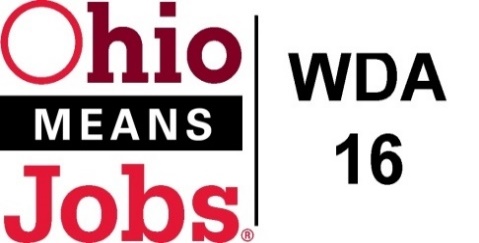                                                                                                      WDB16 Board Meeting                                                                                                             March 19, 2021                                                         10:00 AM                                                    GoToMeeting    Call to Order  WDB16 Board MeetingFri, Mar 19, 2021 10:00 AM - 12:00 PM (EDT)Please join my meeting from your computer, tablet or smartphone.https://global.gotomeeting.com/join/575378053You can also dial in using your phone.(For supported devices, tap a one-touch number below to join instantly.)United States: +1 (571) 317-3122- One-touch: tel:+15713173122,,575378053#Access Code: 575-378-053New to GoToMeeting? Get the app now and be ready when your first meeting starts: https://global.gotomeeting.com/install/575378053Roll CallApproval of Minutes (12/4/20)Financial/Participants Reports (Rob and Rebecca)Financial Report (Feb 2021).Allocation vs Expense ReportWDA16 AuditTransfers:  WDB16 Board Leadership Vice-ChairWIOA Update: Staff ReportVirtual Job FairsRESEA updateLocal and Regional Workforce Plan updateData Share Agreement approvedArea PerformanceOMJ.com updatesOMJ Operations ReportsOperator RFP, approval to bid/ timelineMOU Extension 7/1/21 to 6/30/22County Sub grant Agreements 7/1/21 to 6/30/23Additional Discussions Next Meetings – Friday May 21, 2021     10am GoToMeetingFuture Meetings:   Fri June 18, 2021 if needed 10am GoToMeeting                                  Fri Sept 17, 2021 10am TBD                                  Fri Dec 10, 2021   10am TBD Adjournment